Publicado en Bilbao el 25/11/2020 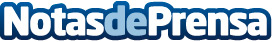 Talio selecciona Crowdstrike como nuevo fabricante de soluciones de ciberseguridad El fabricante de soluciones de ciberseguridad Crowdstrike y Talio llegan a un acuerdo de colaboración. Esta elección dotará a Talio de nuevos servicios de los que dispondrá y ofrecerá a quien contarte sus serviciosDatos de contacto:Nerea Blanco94 651 99 90Nota de prensa publicada en: https://www.notasdeprensa.es/talio-selecciona-crowdstrike-como-nuevo Categorias: Nacional Programación Hardware País Vasco Software Ciberseguridad http://www.notasdeprensa.es